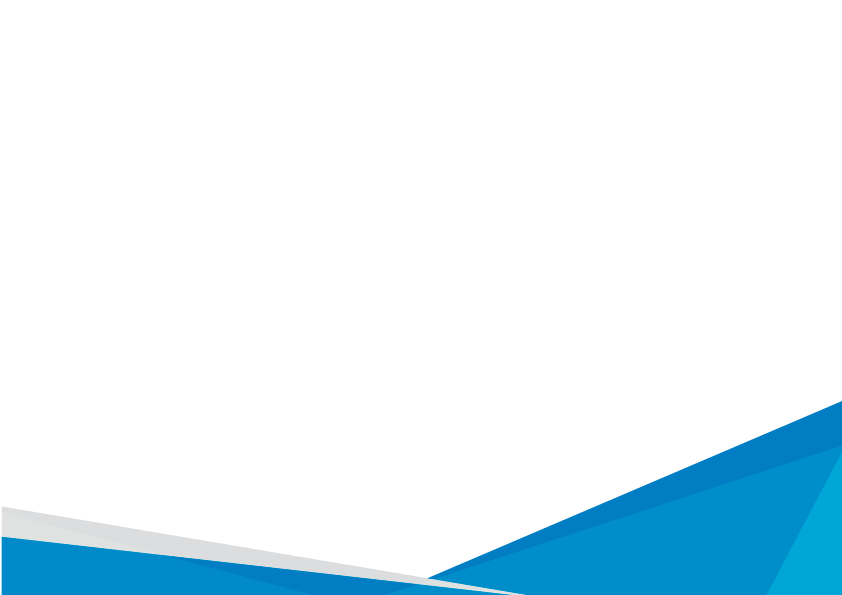 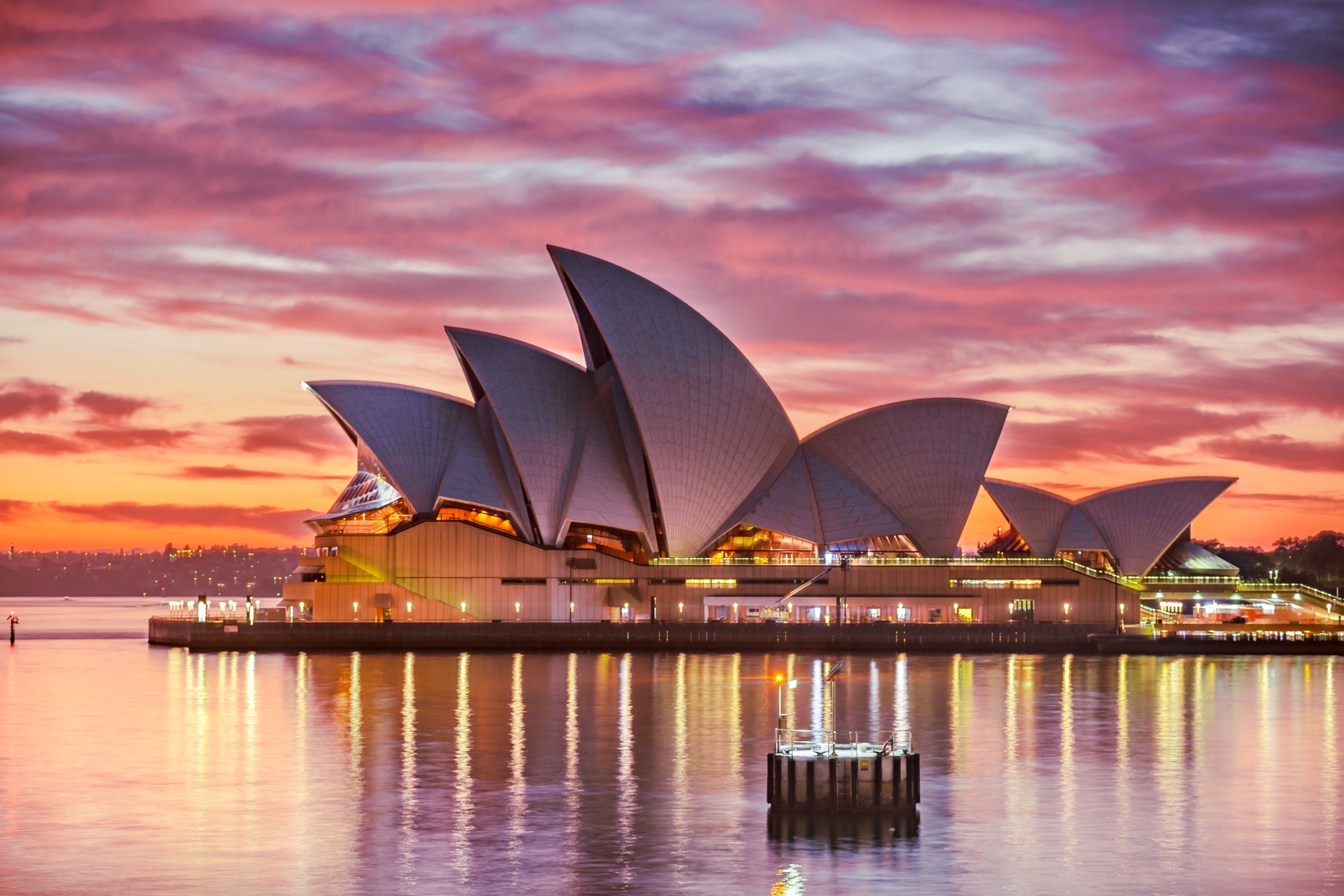 ASESORÍA DE VISAS|VISA AUSTRALIANAEste visado es electrónico, lo que significa le llegará un email con la aprobación de la visa, no es necesario enviar el pasaporte. Para esta aprobación vamos a necesitar los siguientes documentos y tarda 15 días en ser aprobada como máximo. Documentos personales:Fotocopia no autenticada (copias simples) de todas las páginas de su pasaporte. Fotocopia no autenticada (copia simple) de su documento de identidad. Foto reciente tamaño pasaporte (con no más de 6 meses de antigüedad). Otros documentos para “Categoría Turista” La siguiente documentación no debe tener más de un mes de antigüedad. Evidencia financiera suficiente para cubrir todos los gastos del viaje. Ejemplo: Certificados bancariosEstados de cuenta de banco (últimos 3 meses), Liquidaciones de sueldo (últimos 3 meses), El RUC y las declaraciones anuales de impuesto a la renta del último año o del IVA del último mes (si corresponde)Si usted está empleado, carta de su empleador indicando tipo de contrato, antigüedad, sueldo y período de vacaciones otorgado. (estos documentos aplican a la persona que se hace cargo de los gastos del viaje del aplicante a la visa)Si usted es estudiante, certificado de alumno regular de su escuela, universidad o instituto.Si va a visitar a familiares o amigos, carta de invitación. Si su familiar o amigo paga su estadía, debe proporcionar evidencia de los fondos disponibles para cubrir estos gastos. Cualquier información que indique que tiene incentivos para regresar a su país. Ejemplo: Pagos de Impuestos prediales de sus bienes inmuebles o Matrículas de Vehículos. TODOS LOS DOCUMENTOS DEBEN SER TRADUCIDOS AL INGLÉS, LES ACONSEJO PEDIR LOS CERTIFICADOS BANCARIOS EN EL BANCO EN INGLÉS PARA NO GASTAR EN TRADUCIRLOS. Si gustan cuento con un contacto de una traductora oficial y ella les puede dar una tarifa preferencial por las traducciones, sino están libres de entregarme los documentos traducidos por cuenta propia. En cuestión costos los valores son los siguientes:PRECIOS REGULARES POR PERSONA DESDE VISA AUSTRALIAPRECIOENVÍO DE DOCUMENTOS EMISIÓN DE VISASERVICIO DE LA AGENCIAUSD 168USD 140USD 130